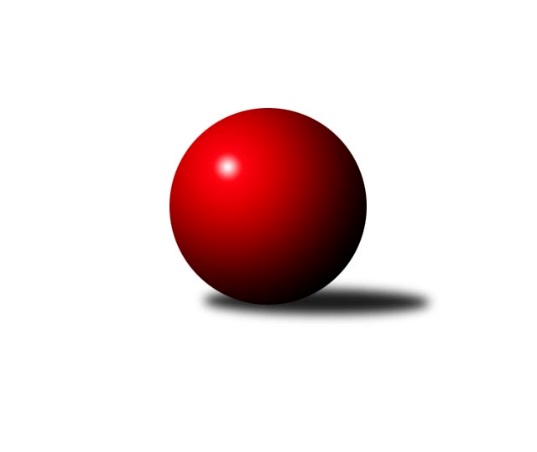 Č.3Ročník 2022/2023	1.10.2022Nejlepšího výkonu v tomto kole: 3433 dosáhlo družstvo: SKK Rokycany B3. KLM A 2022/2023Výsledky 3. kolaSouhrnný přehled výsledků:SK Škoda VS Plzeň 	- CB Dobřany B	2:6	3088:3153	10.0:14.0	1.10.TJ Slavoj Plzeň	- Kuželky Holýšov	5:3	3198:3185	11.5:12.5	1.10.TJ Sokol Údlice	- TJ Teplice Letná	7:1	3349:3196	16.0:8.0	1.10.TJ Kovohutě Příbram 	- Kuželky Jiskra Hazlov 	4:4	3170:3180	13.0:11.0	1.10.TJ Elektrárny Kadaň	- TJ Lokomotiva Ústí n. L. 	2:6	3222:3312	10.0:14.0	1.10.SKK Rokycany B	- TJ Sokol Duchcov B	6:2	3433:3202	17.0:7.0	1.10.TJ Slavoj Plzeň	- CB Dobřany B	5:3	3153:3032	14.5:9.5	29.9.Tabulka družstev:	1.	TJ Lokomotiva Ústí n. L.	3	3	0	0	18.0 : 6.0 	45.0 : 27.0 	 3358	6	2.	TJ Sokol Údlice	3	3	0	0	18.0 : 6.0 	39.0 : 33.0 	 3350	6	3.	SKK Rokycany B	3	3	0	0	17.5 : 6.5 	46.5 : 25.5 	 3469	6	4.	TJ Slavoj Plzeň	2	2	0	0	10.0 : 6.0 	26.0 : 22.0 	 3176	4	5.	SK Škoda VS Plzeň	3	2	0	1	16.0 : 8.0 	40.0 : 32.0 	 3219	4	6.	TJ Elektrárny Kadaň	3	1	1	1	12.0 : 12.0 	35.5 : 36.5 	 3247	3	7.	CB Dobřany B	3	1	0	2	12.0 : 12.0 	38.5 : 33.5 	 3161	2	8.	TJ Kovohutě Příbram	3	0	2	1	10.0 : 14.0 	32.0 : 40.0 	 3243	2	9.	Kuželky Jiskra Hazlov	3	0	1	2	8.5 : 15.5 	33.0 : 39.0 	 3264	1	10.	TJ Teplice Letná	2	0	0	2	4.0 : 12.0 	20.0 : 28.0 	 3263	0	11.	Kuželky Holýšov	3	0	0	3	6.0 : 18.0 	28.5 : 43.5 	 3219	0	12.	TJ Sokol Duchcov B	3	0	0	3	4.0 : 20.0 	24.0 : 48.0 	 3158	0Podrobné výsledky kola:	 SK Škoda VS Plzeň 	3088	2:6	3153	CB Dobřany B	Miloš Černohorský	130 	 126 	 146 	117	519 	 1:3 	 513 	 148	130 	 117	118	Milan Vrabec	Martin Vít	140 	 135 	 146 	139	560 	 3:1 	 536 	 134	136 	 134	132	Milan Findejs	Milan Vicher	138 	 128 	 120 	121	507 	 2:2 	 534 	 135	127 	 145	127	Roman Lipchavský	Petr Svoboda	129 	 136 	 124 	112	501 	 1:3 	 541 	 155	120 	 147	119	Jan Koubský	Miloslav Kolařík	130 	 119 	 137 	126	512 	 2:2 	 498 	 127	128 	 116	127	Dominik Novotný	Karel Uxa	126 	 116 	 112 	135	489 	 1:3 	 531 	 137	150 	 116	128	Roman Pivoňkarozhodčí: Karel MajnerNejlepší výkon utkání: 560 - Martin Vít	 TJ Slavoj Plzeň	3198	5:3	3185	Kuželky Holýšov	Jakub Harmáček	149 	 130 	 136 	120	535 	 1:3 	 555 	 119	162 	 140	134	Matěj Chlubna	František Bürger	116 	 116 	 135 	136	503 	 2:2 	 501 	 138	135 	 120	108	Vlastimil Kraus	Josef Hořejší	143 	 141 	 126 	147	557 	 3:1 	 500 	 119	127 	 132	122	Viktor Šlajer	Josef Kreutzer	119 	 150 	 116 	138	523 	 1.5:2.5 	 553 	 153	150 	 117	133	Martin Šlajer	Petr Harmáček	117 	 133 	 150 	140	540 	 2:2 	 567 	 142	138 	 149	138	Tomáš Lukeš	Jiří Opatrný	124 	 117 	 161 	138	540 	 2:2 	 509 	 131	111 	 113	154	Bedřich Horkarozhodčí: Karel BokNejlepší výkon utkání: 567 - Tomáš Lukeš	 TJ Sokol Údlice	3349	7:1	3196	TJ Teplice Letná	Jaroslav Verner	131 	 166 	 140 	157	594 	 2:2 	 590 	 162	134 	 145	149	Josef Šálek	František Dobiáš	140 	 127 	 131 	124	522 	 2:2 	 558 	 127	158 	 122	151	Vojtěch Filip	Karel Valeš	133 	 130 	 153 	125	541 	 3:1 	 532 	 131	122 	 134	145	Jan Hybš	Vladimír Hurník	156 	 135 	 140 	134	565 	 3:1 	 502 	 109	138 	 131	124	Petr Fabian	Martin Vršan	127 	 151 	 144 	139	561 	 2:2 	 527 	 149	106 	 149	123	Jan Filip	Stanislav Šmíd ml.	138 	 143 	 142 	143	566 	 4:0 	 487 	 130	126 	 114	117	Jan Salajkarozhodčí: Josef Strachoň st.Nejlepší výkon utkání: 594 - Jaroslav Verner	 TJ Kovohutě Příbram 	3170	4:4	3180	Kuželky Jiskra Hazlov 	Petr Kříž	133 	 116 	 106 	131	486 	 1:3 	 534 	 127	131 	 137	139	Stanislav Novák	Tomáš Číž	134 	 140 	 141 	124	539 	 3:1 	 517 	 125	148 	 123	121	Dominik Wittwar	Jiří Vokurka	159 	 126 	 130 	130	545 	 4:0 	 492 	 125	122 	 119	126	Filip Střeska	Luboš Řezáč	151 	 126 	 127 	131	535 	 2:2 	 519 	 111	148 	 122	138	Miroslav Repčík	David Hošek	133 	 139 	 122 	156	550 	 3:1 	 547 	 121	138 	 142	146	Matěj Novák	Zdeněk Haas	127 	 128 	 130 	130	515 	 0:4 	 571 	 156	138 	 133	144	Pavel Repčíkrozhodčí: Hendl OldřichNejlepší výkon utkání: 571 - Pavel Repčík	 TJ Elektrárny Kadaň	3222	2:6	3312	TJ Lokomotiva Ústí n. L. 	Patrik Lojda	125 	 133 	 128 	134	520 	 1:3 	 568 	 133	122 	 159	154	Tomáš Zahálka	Petr Dvořák	135 	 136 	 115 	129	515 	 2:2 	 551 	 129	135 	 149	138	Jan Zeman	Daniel Lukáš	131 	 142 	 122 	168	563 	 2:2 	 546 	 141	123 	 145	137	Eugen Škurla	Karel Bučko	141 	 152 	 137 	127	557 	 2:2 	 552 	 148	144 	 129	131	Milan Grejtovský	Marcel Lukáš	124 	 133 	 125 	130	512 	 2:2 	 547 	 145	127 	 123	152	Tomáš Štraicher	Michal Dvořák	138 	 147 	 128 	142	555 	 1:3 	 548 	 141	148 	 132	127	Tomáš Vránarozhodčí: Alena AmbrováNejlepší výkon utkání: 568 - Tomáš Zahálka	 SKK Rokycany B	3433	6:2	3202	TJ Sokol Duchcov B	Libor Bureš	131 	 144 	 143 	136	554 	 2:2 	 575 	 166	131 	 135	143	Petr Kubita	Roman Pytlík	152 	 168 	 140 	154	614 	 4:0 	 528 	 127	123 	 138	140	Tomáš Šaněk	Milan Wagner	158 	 140 	 139 	157	594 	 4:0 	 489 	 121	107 	 138	123	Michal Láska	Petr Fara	134 	 134 	 127 	134	529 	 1:3 	 560 	 143	132 	 139	146	Jiří Müller	Pavel Andrlík ml.	149 	 158 	 125 	126	558 	 2:2 	 533 	 124	144 	 126	139	Zdeněk Kandl	Martin Prokůpek	145 	 147 	 155 	137	584 	 4:0 	 517 	 130	120 	 134	133	František Kopeckýrozhodčí: David WohlmuthNejlepší výkon utkání: 614 - Roman Pytlík	 TJ Slavoj Plzeň	3153	5:3	3032	CB Dobřany B	Jiří Opatrný	132 	 120 	 145 	117	514 	 2:2 	 541 	 122	130 	 142	147	Roman Lipchavský	František Bürger	127 	 148 	 159 	124	558 	 3:1 	 458 	 113	119 	 100	126	Milan Findejs *1	Josef Hořejší *2	130 	 126 	 136 	143	535 	 2.5:1.5 	 511 	 119	126 	 140	126	Jan Koubský	Josef Kreutzer	112 	 144 	 126 	126	508 	 3:1 	 478 	 117	125 	 121	115	Milan Vrabec	Petr Harmáček	139 	 115 	 121 	129	504 	 2:2 	 509 	 116	124 	 148	121	Dominik Novotný	Jakub Harmáček	117 	 123 	 157 	137	534 	 2:2 	 535 	 143	126 	 142	124	Roman Pivoňkarozhodčí: Karel Bokstřídání: *1 od 61. hodu Karel Sviták, *2 od 61. hodu Jakub KováříkNejlepší výkon utkání: 558 - František BürgerPořadí jednotlivců:	jméno hráče	družstvo	celkem	plné	dorážka	chyby	poměr kuž.	Maximum	1.	Pavel Honsa 	SKK Rokycany B	607.50	394.5	213.0	2.5	2/2	(621)	2.	Milan Wagner 	SKK Rokycany B	593.25	376.0	217.3	1.5	2/2	(619)	3.	Josef Šálek 	TJ Teplice Letná	589.50	388.5	201.0	3.0	2/2	(590)	4.	Tomáš Štraicher 	TJ Lokomotiva Ústí n. L. 	583.00	388.3	194.7	3.0	3/3	(617)	5.	Stanislav Šmíd  ml.	TJ Sokol Údlice	580.50	382.5	198.0	2.0	2/2	(592)	6.	Roman Pytlík 	SKK Rokycany B	578.25	384.0	194.3	3.3	2/2	(614)	7.	Pavel Repčík 	Kuželky Jiskra Hazlov 	574.33	373.3	201.0	3.3	3/3	(582)	8.	Milan Grejtovský 	TJ Lokomotiva Ústí n. L. 	573.33	381.0	192.3	2.3	3/3	(590)	9.	Matěj Novák 	Kuželky Jiskra Hazlov 	571.67	367.7	204.0	2.0	3/3	(597)	10.	Jaroslav Verner 	TJ Sokol Údlice	563.00	367.3	195.8	2.8	2/2	(594)	11.	Martin Zahálka  st.	TJ Lokomotiva Ústí n. L. 	562.00	375.0	187.0	5.0	2/3	(563)	12.	Patrik Lojda 	TJ Elektrárny Kadaň	561.50	354.3	207.3	1.0	2/2	(580)	13.	Jiří Vokurka 	TJ Kovohutě Příbram 	561.50	385.5	176.0	5.5	2/2	(581)	14.	Martin Vršan 	TJ Sokol Údlice	560.75	367.8	193.0	3.0	2/2	(576)	15.	Vladimír Hurník 	TJ Sokol Údlice	560.75	373.3	187.5	3.3	2/2	(565)	16.	Martin Šlajer 	Kuželky Holýšov	560.33	378.0	182.3	5.0	3/3	(565)	17.	Karel Valeš 	TJ Sokol Údlice	559.50	376.0	183.5	3.3	2/2	(576)	18.	Eugen Škurla 	TJ Lokomotiva Ústí n. L. 	559.33	371.3	188.0	5.3	3/3	(569)	19.	Petr Kubita 	TJ Sokol Duchcov B	558.50	366.0	192.5	3.8	2/2	(575)	20.	Jan Hybš 	TJ Teplice Letná	557.50	374.5	183.0	5.5	2/2	(583)	21.	Josef Hořejší 	TJ Slavoj Plzeň	557.00	355.0	202.0	5.0	1/1	(557)	22.	Libor Bureš 	SKK Rokycany B	556.75	363.5	193.3	4.8	2/2	(585)	23.	Tomáš Vrána 	TJ Lokomotiva Ústí n. L. 	553.00	371.7	181.3	3.0	3/3	(588)	24.	Milan Vicher 	SK Škoda VS Plzeň 	552.50	370.8	181.8	5.3	2/2	(569)	25.	Karel Bučko 	TJ Elektrárny Kadaň	550.75	362.3	188.5	7.3	2/2	(557)	26.	Vojtěch Filip 	TJ Teplice Letná	549.00	367.0	182.0	7.5	2/2	(558)	27.	Martin Vít 	SK Škoda VS Plzeň 	547.75	379.3	168.5	3.5	2/2	(561)	28.	Miroslav Repčík 	Kuželky Jiskra Hazlov 	547.67	360.3	187.3	3.3	3/3	(592)	29.	Roman Lipchavský 	CB Dobřany B	547.67	364.3	183.3	6.3	3/3	(568)	30.	Roman Pivoňka 	CB Dobřany B	546.67	370.7	176.0	3.7	3/3	(574)	31.	Tomáš Lukeš 	Kuželky Holýšov	546.33	374.7	171.7	4.7	3/3	(567)	32.	David Hošek 	TJ Kovohutě Příbram 	543.75	368.5	175.3	4.3	2/2	(561)	33.	Stanislav Novák 	Kuželky Jiskra Hazlov 	543.67	353.3	190.3	4.0	3/3	(564)	34.	Matěj Chlubna 	Kuželky Holýšov	543.33	352.7	190.7	7.0	3/3	(555)	35.	Jan Koubský 	CB Dobřany B	541.67	366.7	175.0	3.0	3/3	(573)	36.	Petr Svoboda 	SK Škoda VS Plzeň 	539.25	361.0	178.3	4.8	2/2	(556)	37.	Miloš Černohorský 	SK Škoda VS Plzeň 	539.00	354.0	185.0	3.0	2/2	(559)	38.	Michal Dvořák 	TJ Elektrárny Kadaň	539.00	365.8	173.3	6.3	2/2	(555)	39.	Pavel Říhánek 	SK Škoda VS Plzeň 	537.00	376.5	160.5	9.0	2/2	(545)	40.	Marcel Lukáš 	TJ Elektrárny Kadaň	536.50	355.8	180.8	6.3	2/2	(548)	41.	Luboš Řezáč 	TJ Kovohutě Příbram 	536.25	357.8	178.5	5.5	2/2	(544)	42.	Zdeněk Kandl 	TJ Sokol Duchcov B	536.25	369.8	166.5	8.3	2/2	(599)	43.	Jakub Harmáček 	TJ Slavoj Plzeň	534.50	361.5	173.0	6.0	1/1	(535)	44.	Tomáš Číž 	TJ Kovohutě Příbram 	533.50	358.3	175.3	7.8	2/2	(539)	45.	Daniel Lukáš 	TJ Elektrárny Kadaň	533.25	367.3	166.0	9.5	2/2	(563)	46.	Petr Fabian 	TJ Teplice Letná	533.00	383.5	149.5	10.5	2/2	(564)	47.	Dominik Wittwar 	Kuželky Jiskra Hazlov 	530.67	362.7	168.0	10.3	3/3	(558)	48.	František Bürger 	TJ Slavoj Plzeň	530.50	354.5	176.0	4.0	1/1	(558)	49.	Tomáš Šaněk 	TJ Sokol Duchcov B	528.50	359.0	169.5	8.0	2/2	(529)	50.	Vlastimil Kraus 	Kuželky Holýšov	527.67	364.3	163.3	9.3	3/3	(553)	51.	Jiří Opatrný 	TJ Slavoj Plzeň	527.00	348.5	178.5	5.0	1/1	(540)	52.	Jan Zeman 	TJ Lokomotiva Ústí n. L. 	525.67	352.0	173.7	4.0	3/3	(551)	53.	Petr Dvořák 	TJ Elektrárny Kadaň	525.50	341.0	184.5	6.8	2/2	(573)	54.	Milan Vrabec 	CB Dobřany B	523.33	355.0	168.3	7.3	3/3	(579)	55.	František Kopecký 	TJ Sokol Duchcov B	523.25	364.5	158.8	4.5	2/2	(554)	56.	Bedřich Horka 	Kuželky Holýšov	522.67	368.7	154.0	10.3	3/3	(567)	57.	Petr Harmáček 	TJ Slavoj Plzeň	522.00	361.5	160.5	5.0	1/1	(540)	58.	Viktor Šlajer 	Kuželky Holýšov	518.67	355.0	163.7	6.7	3/3	(539)	59.	Josef Kreutzer 	TJ Slavoj Plzeň	515.50	354.5	161.0	6.0	1/1	(523)	60.	Vladimír Rygl 	SK Škoda VS Plzeň 	513.50	367.0	146.5	11.5	2/2	(525)	61.	Dominik Novotný 	CB Dobřany B	507.33	359.0	148.3	6.7	3/3	(515)	62.	Michal Láska 	TJ Sokol Duchcov B	492.50	355.5	137.0	12.5	2/2	(496)		Jaroslav Roj 	TJ Kovohutě Příbram 	617.00	417.0	200.0	2.0	1/2	(617)		Miroslav Šnejdar  ml.	SKK Rokycany B	613.00	404.0	209.0	0.0	1/2	(613)		Martin Prokůpek 	SKK Rokycany B	570.50	377.5	193.0	2.0	1/2	(584)		Tomáš Zahálka 	TJ Lokomotiva Ústí n. L. 	568.00	376.0	192.0	4.0	1/3	(568)		Vojtěch Havlík 	SKK Rokycany B	564.00	385.0	179.0	5.0	1/2	(564)		Jiří Müller 	TJ Sokol Duchcov B	560.00	393.0	167.0	3.0	1/2	(560)		Pavel Andrlík  ml.	SKK Rokycany B	558.00	373.0	185.0	7.0	1/2	(558)		Petr Fara 	SKK Rokycany B	550.00	372.5	177.5	3.5	1/2	(571)		Lukáš Hanzlík 	TJ Teplice Letná	537.00	350.0	187.0	1.0	1/2	(537)		Milan Findejs 	CB Dobřany B	536.00	376.0	160.0	5.0	1/3	(536)		Petr Mako 	TJ Sokol Údlice	528.00	363.0	165.0	8.0	1/2	(528)		Jan Filip 	TJ Teplice Letná	527.00	335.0	192.0	5.0	1/2	(527)		Josef Hůda 	TJ Kovohutě Příbram 	527.00	373.0	154.0	14.0	1/2	(527)		David Repčík 	Kuželky Jiskra Hazlov 	526.00	381.0	145.0	13.0	1/3	(526)		Václav Šefl 	TJ Kovohutě Příbram 	525.00	347.0	178.0	7.0	1/2	(525)		František Dobiáš 	TJ Sokol Údlice	523.00	374.0	149.0	9.5	1/2	(524)		Alexandr Trpišovský 	TJ Teplice Letná	517.00	350.0	167.0	7.0	1/2	(517)		Miloslav Kolařík 	SK Škoda VS Plzeň 	512.00	339.0	173.0	7.0	1/2	(512)		Roman Exner 	TJ Sokol Duchcov B	504.00	348.0	156.0	15.0	1/2	(504)		Jan Ransdorf 	TJ Sokol Duchcov B	504.00	352.0	152.0	9.0	1/2	(504)		Karel Uxa 	SK Škoda VS Plzeň 	499.50	346.0	153.5	7.5	1/2	(510)		Karel Kratochvíl 	TJ Sokol Duchcov B	498.00	340.0	158.0	15.0	1/2	(498)		Filip Střeska 	Kuželky Jiskra Hazlov 	492.00	346.0	146.0	11.0	1/3	(492)		Karel Sviták 	CB Dobřany B	489.00	341.0	148.0	7.0	1/3	(489)		Jan Salajka 	TJ Teplice Letná	487.00	345.0	142.0	11.0	1/2	(487)		Zdeněk Haas 	TJ Kovohutě Příbram 	486.50	352.5	134.0	8.0	1/2	(515)		Petr Kříž 	TJ Kovohutě Příbram 	486.00	306.0	180.0	13.0	1/2	(486)Sportovně technické informace:Starty náhradníků:registrační číslo	jméno a příjmení 	datum startu 	družstvo	číslo startu24869	Jiří Müller	01.10.2022	TJ Sokol Duchcov B	1x22226	Miloslav Kolařík	01.10.2022	SK Škoda VS Plzeň 	1x24645	Karel Uxa	01.10.2022	SK Škoda VS Plzeň 	2x24972	Eugen Škurla	01.10.2022	TJ Lokomotiva Ústí n. L. 	3x4242	Petr Kříž	01.10.2022	TJ Kovohutě Příbram 	1x25877	Jakub Kovářík	29.09.2022	TJ Slavoj Plzeň	2x23529	Tomáš Zahálka	01.10.2022	TJ Lokomotiva Ústí n. L. 	1x
Hráči dopsaní na soupisku:registrační číslo	jméno a příjmení 	datum startu 	družstvo	24809	Filip Střeska	01.10.2022	Kuželky Jiskra Hazlov 	Program dalšího kola:4. kolo8.10.2022	so	10:00	TJ Teplice Letná - TJ Slavoj Plzeň (dohrávka z 2. kola)	15.10.2022	so	10:00	CB Dobřany B - SKK Rokycany B	15.10.2022	so	11:00	Kuželky Jiskra Hazlov  - TJ Elektrárny Kadaň	15.10.2022	so	12:30	TJ Teplice Letná - SK Škoda VS Plzeň 	15.10.2022	so	13:00	Kuželky Holýšov - TJ Sokol Údlice	15.10.2022	so	14:30	TJ Lokomotiva Ústí n. L.  - TJ Slavoj Plzeň	15.10.2022	so	14:30	TJ Sokol Duchcov B - TJ Kovohutě Příbram 	Nejlepší šestka kola - absolutněNejlepší šestka kola - absolutněNejlepší šestka kola - absolutněNejlepší šestka kola - absolutněNejlepší šestka kola - dle průměru kuželenNejlepší šestka kola - dle průměru kuželenNejlepší šestka kola - dle průměru kuželenNejlepší šestka kola - dle průměru kuželenNejlepší šestka kola - dle průměru kuželenPočetJménoNázev týmuVýkonPočetJménoNázev týmuPrůměr (%)Výkon1xRoman PytlíkRokycany B6141xRoman PytlíkRokycany B110.936141xJaroslav VernerÚdlice5942xMilan WagnerRokycany B107.325942xMilan WagnerRokycany B5941xJaroslav VernerÚdlice107.295942xJosef ŠálekTeplice5902xJosef ŠálekTeplice106.565901xMartin ProkůpekRokycany B5841xPavel RepčíkHazlov 106.015711xPetr KubitaDuchcov B5751xMartin ProkůpekRokycany B105.51584